PRE-OPERATIVE VIEW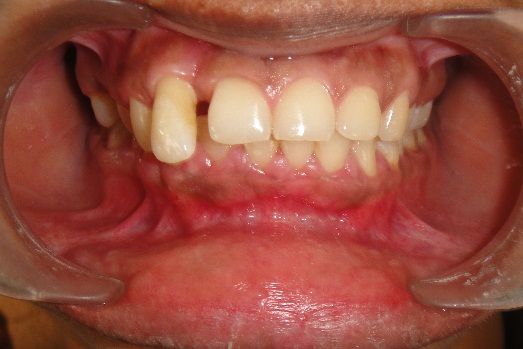 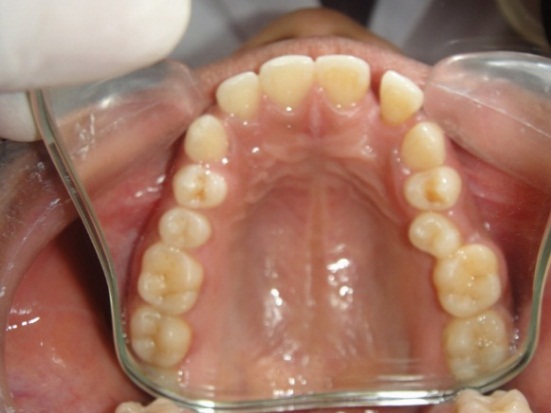 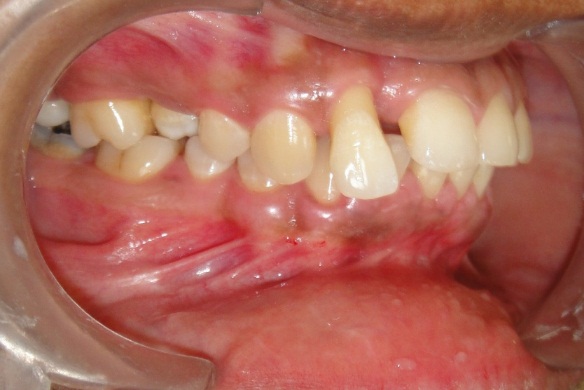 PERIODONTAL FLAP SURGERY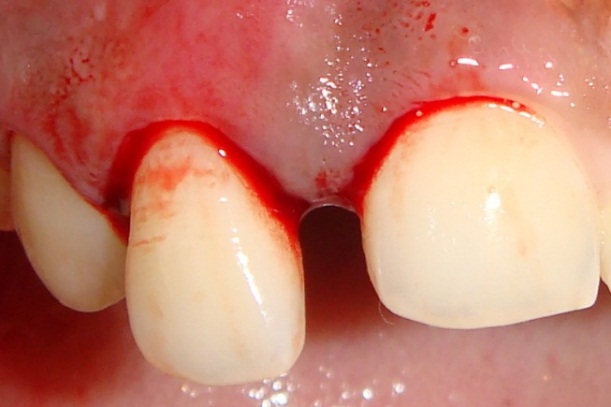 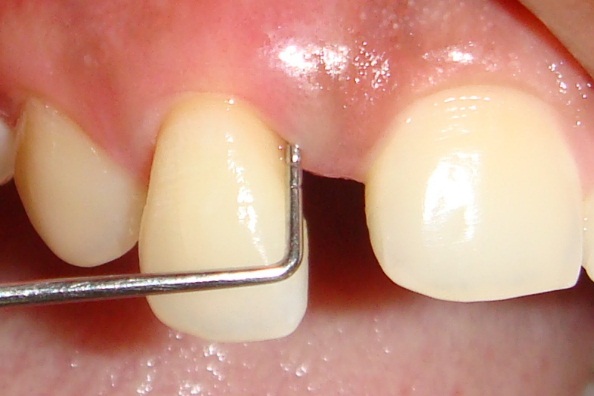 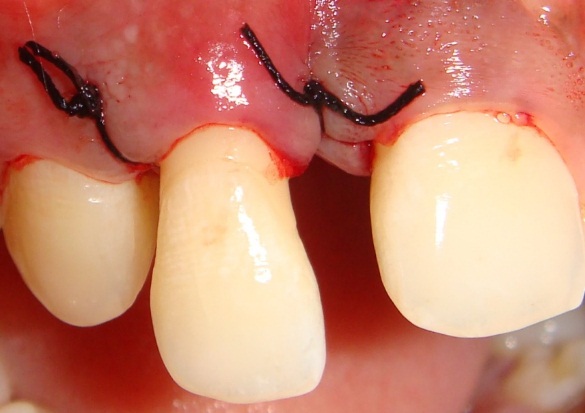 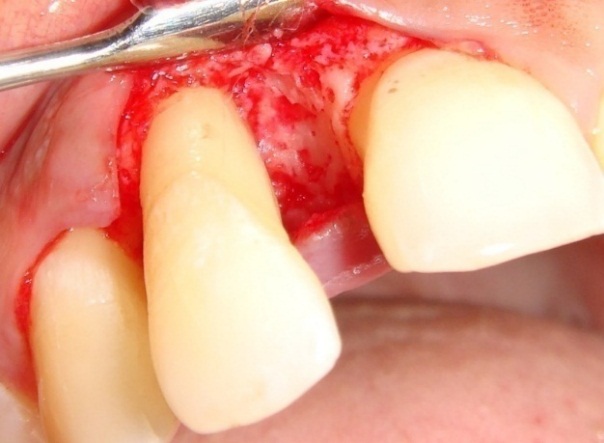 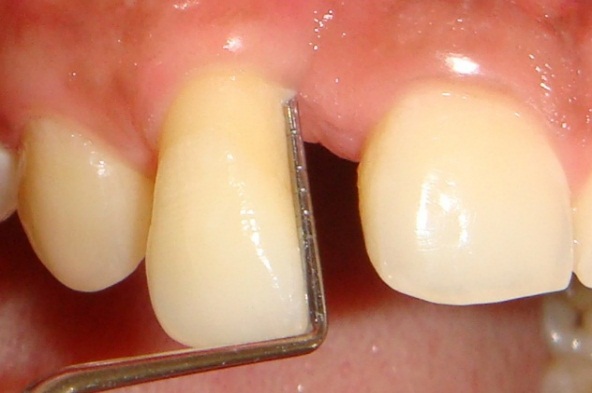 ORTHODONTIC THERAPY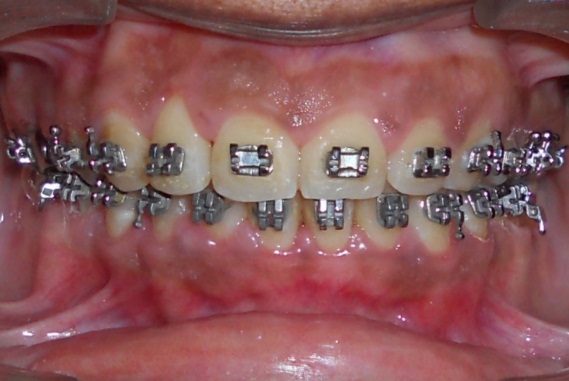 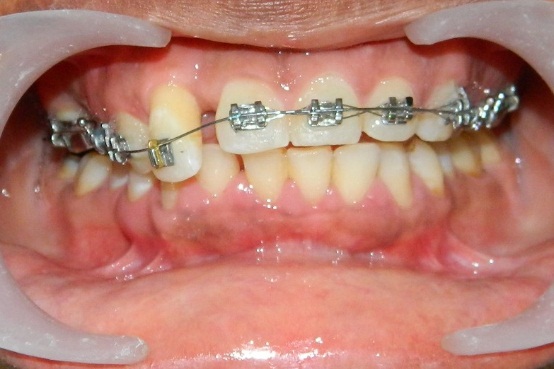 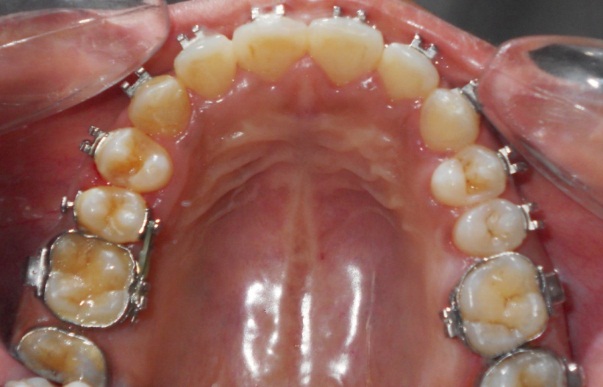 COMPLETION OF TREATMENT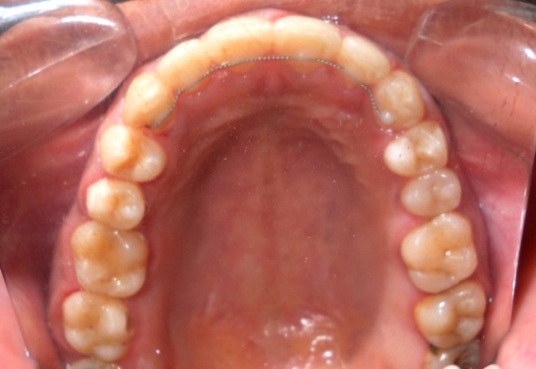 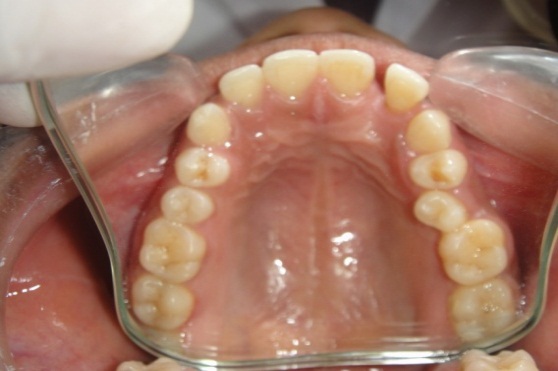 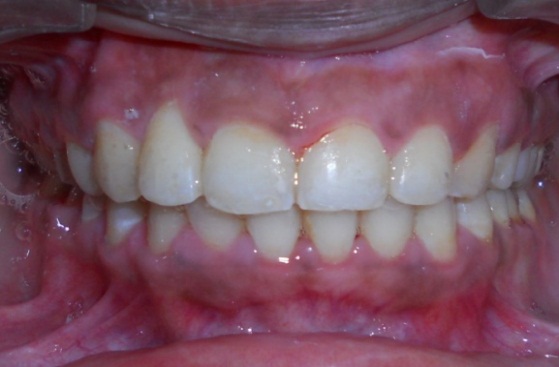 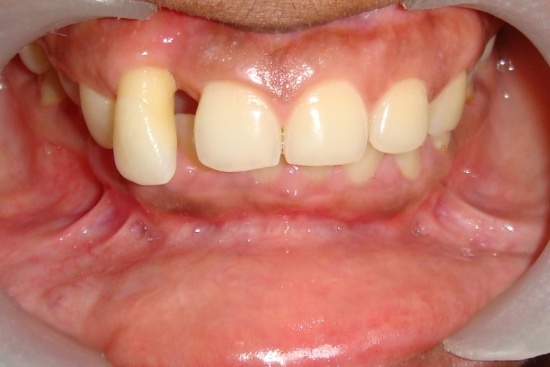 